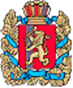 ШАПКИНСКИЙ СЕЛЬСКИЙ СОВЕТ ДЕПУТАТОВ ЕНИСЕЙСКОГО РАЙОНА                                                       КРАСНОЯРСКОГО КРАЯ                                                             РЕШЕНИЕ                     12.05.2021 г.		                             п. Шапкино	            	                   №18-87рОб утверждении плана работы постоянной комиссии по социальным вопросам и благоустройству Руководствуясь статей 35.1, п.20 ст.7 Устава Шапкинского сельсовета, на основании решения. комиссии, от 24.04.2020г заслушав председателя постоянной комиссии Парилова И.Н.  о плане работы постоянной комиссии по социальным вопросам и благоустройству, Шапкинский сельский Совет депутатов РЕШИЛ:  1. Утвердить план работы постоянной комиссии по социальным вопросам и благоустройству согласно Приложения к настоящему решению.2. Контроль за исполнением решения возложить на председателя постоянной комиссии Парилова И.Н.3. Настоящее решение вступает в силу после официального опубликования (обнародования) в газете «Шапкинский вестник» и подлежит размещению на официальном интернет-сайте администрации Шапкинского сельсовета.Председатель Шапкинского                                                      Глава Шапкинского сельсоветасельского Совета депутатов                                                                                              И.Н. Парилов                                                                                  Л.И. Загитова  Приложение к РешениюШапкинского сельского Совета депутатовОт 12.05ю2021№18-87рПлан Работы комиссии депутатов по благоустройству и социальным вопросамп/№Наименование мероприятийСрок исполненияИсполнитель 1.Организация встречи с руководителями предприятий и организаций по вопросам санитарии территорииПостоянно Администрация сельского поселения2.Проведение сходов граждан по вопросам уборки придомовых территорийВесной, осеньюДепутаты сельского Совета3.Проведение профилактической работы с населением:-по вывозу твердых коммунальных отходов-соблюдению правил благоустройстваПостоянно Администрация сельского поселения, депутаты сельского Совета4.Организация и проведение субботников по уборке территории поселенияМай, сентябрьАдминистрация сельского поселения, депутаты5.Уборка территории кладбища, вывоз мусораМай, июньАдминистрация сельского поселения6.Контроль за проведением уборки снега на дорогах сельского поселенияЗимний периодАдминистрация сельского поселения7.Организация конкурса по благоустройству «Лучший дом, двор, улица»С мая по 30 июняКомиссия по благоустройству8.Установка аншлагов «Свалка мусора запрещена»майАдминистрация поселения 9.Организация помощи населению в трудной жизненной ситуацииВ течении года Член комиссии Денисова Н.В.10.Организация переноса площадки мусорных баков домов серии 16 в другое местоМай, июньАкимова Д.В., Герцан С.В., Денисова Н.В.11.Заслушать отчет о работе ТСЖ за 2020 годИюнь Парилов И.Н., Герцан С.В., Денисова Н.В.12.Проконтролировать обустройство канализационных люков и уведомление ЖКХ о их ремонтеМай, июньАкимова Д.В., Герцан С.В.,Денисова Н.В.13.Заслушать вопрос о распределении жилья комиссию по распределению жильяНоябрь Парилов И.Н.